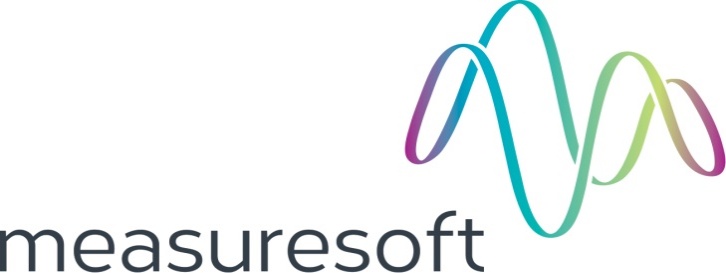 Table of ContentsConfiguring an Alpha Device	6Advance Alpha Configuration	7Alpha Scan Rate	7Save Outputs	7Listener Mode	8Comm Port Settings	9Network RS485	9Single RS232	9Comm Port	9Baud Rate	9Read Outputs when not writing	9Read Outpts on initial scan	9Use high speed 485	9Event Logging	9OK	10Cancel	10Configuring an Alpha Module	11Module Type	11Address	11Acquisition Rate	11Auxiliary Channels	12Extra Command(n)	12Configure Channel	12OK	12Cancel	12Help	12Set Module Address	13Product Code	13Serial Num	13Address	13Set Now	13Autoset Module Address	13Ok	13Cancel	13Configure Analog Input Modules	14Enable Channel	14Listner Mode	14Tag	14Description	15Current Value	15CM Parameters	15Extra Commands	15Reference	15Engineering Units	15Scaling	15Auto Scale	15Significant Change	16Event Checking	16Low and High Alarm Checking	16Alarm Error Checking	17Use Alpha Alarm Scheme	17Configure Analog Output Modules	18Enable Channel	18Listner Mode	18Tag	18Description	18Current Value	19CM Parameters	19Extra Commands	19Reference	19Engineering Units	19Significant Change	19Event Checking	19Low and High Alarm Checking	20Alarm Error Checking	20Use Alpha Alarm Scheme	21Configure Counter Input Modules	22Enable Channel	22Listner Mode	22Tag	22Description	22Current Value	23CM Parameters	23Extra Commands	23Engineering Units	23Scaling	23Auto Scale	23Significant Change	23Event Checking	24Low and High Alarm Checking	24Alarm Error Checking	25Use Alpha Alarm Scheme	25Configure Digital Input Channels.	26Enable Channel	26Listner Mode	26Tag	26Description	27Current Value	27CM Parameters	27Extra Commands	27Low State Description	27High State Description	27Event Checking	27Alarm Error Checking	27Alarms	27Use Alpha Alarm Scheme	28Configure Digital Output Channels.	29Enable Channel	29Listner Mode	29Tag	29Description	29Current Value	30CM Parameters	30Extra Commands	30Low State Description	30High State Description	30Event Checking	30Alarm Error Checking	30Alarms	30Use Alpha Alarm Scheme	31Interrogate Alpha Modules	32Error Codes	34Alpha Error Codes	34Comms Error Codes	34System Error Codes	35Debug Facility	36Switching Debugging On	36Selecting the Debug Type	36Configuring an Alpha DeviceThe first time the system is configured it is necessary to enable and configure the way you wish the overall Alpha Device to operate. To configure the Alpha System either select  Devices  from the menu bar on the Main Window and then Alpha or double click the Alpha Icon in the Application Program Group.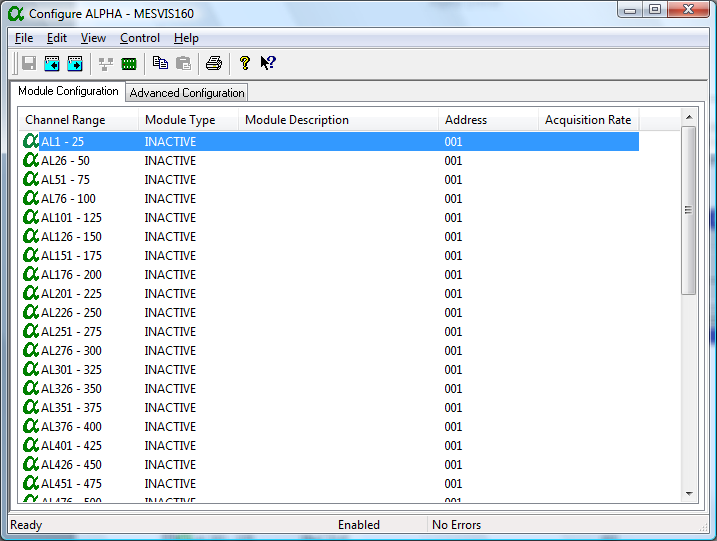 To configure the operation of the whole Alpha Device choose the Advanced Configuration Tab.To configure a Alpha Module point to the appropriate module in the Module Configuration Tab and double click.Advance Alpha ConfigurationThe Advanced Configuration windows appears as follows.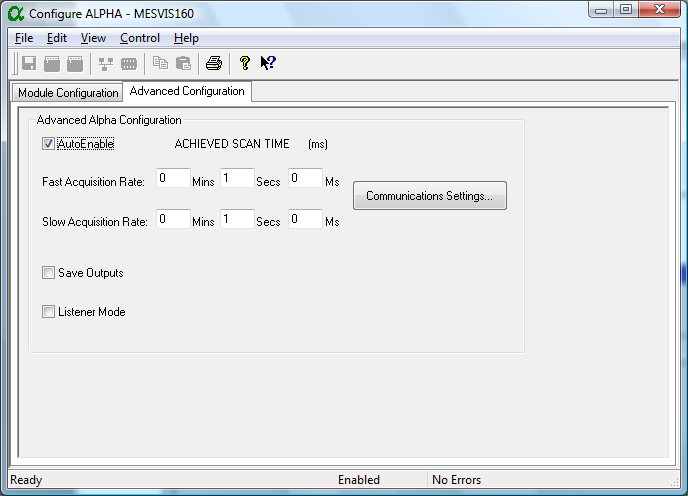 To ensure that the Aplha Service is included in the system check the Auto-Enable Device box.Alpha Scan RateThe Alpha device can work in a dual ring mode. This allows a small number of channels to be sampled on the FAST RING more frequently  than those on the SLOW RING. All channels on one Alpha Module are sampled at the same rate.To set the rates, edit the text boxes associated with the Slow Ring A and the Fast Ring B. The values entered should take into account the number of channels on the Alpha Network. The times selected should be greater than the time taken for Alpha to sample all the configured channels. If a faster time or 0 (Zero) is entered then the device will scan as fast as possible. The Fast Ring must be a rate which is a multiple faster than that of Slow Ring.Save OutputsTo enable this utility check the Save Outputs flag. All values in output channels are saved to disk when the system is disabled. The next time the system is restarted the values which were previously in output channels will be restored to the appropriate channel number.	By Tag	Channel values can be saved and restored to channels using the channel tag instead of the 	channel number. In this way, channels can be rearranged within the modules and as long 	as the channel tags remain the same, the correct channel values will be restored to the 	appropriate channel number.Listener ModeThe Alpha Device can be configured so that all Channels are in Listener Mode. To enable this check the Listener Mode CheckBox SettingsThis dialog is used to configure the communications link between the Alpha Network and the computer. From the resulting  dialog box complete as follows :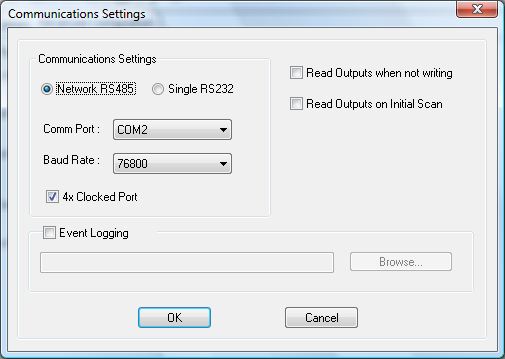 Network RS485 If we’re communicating through the RS485 Network then select this.optionSingle RS232If we’re communicating through an RS232 Link then select this option.From the drop down list select the serial port to be used.Baud Rate Select appropriate baud rate for the link.Read Outputs when not writing Allows analog outputs to be read if they have not changed in the last scanRead Outpts on initial scan Reads outputs on the first scanUse high speed 485 Check this option if the RS485 card is operating in high speed modeEvent Logging Check this if you wish to output event data from modulesOK Click on the OK button to accept the changesCancel Selecting Cancel will abort any changes, reverting back to previous configuration of the portConfiguring an Alpha Module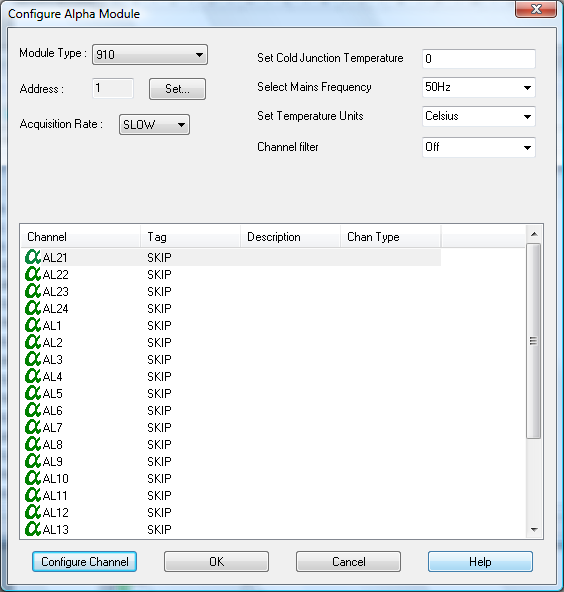 Module TypeFrom the Module Type drop down list select the Alpha Module type to be configured.  The module type number is prominent on the front of each Alpha Unit.AddressThis specifies the address for this module. This can be set at configuration time using the Set button.Acquisition RateFrom the drop down list select the Acquisition Rate that this unit is to operate on.Auxiliary ChannelsIf this module support Auxiliary Channels the you will be given the option to use these channels as Auxiliary Outputs or to use them for the Alpha Alarm Scheme.Extra Command(n)Up to six extra commands are added at installation time. These can take the form of Edit Boxes, Check Boxes or Drop Down Lists. The function of these commands should be clear from their descriptors.Configure ChannelThis button takes you to the Channel Configuration Dialog for the selected channel.OKWhen advanced device configuration is complete click on this button to accept and move back to previous Window.CancelNullify any changes made to both the module and channels configurations during this configuration session. The system will retain the previous configuration.HelpOnline Help for Configuring Alpha Module.Set Module AddressThis dialog allows the useer to set the module address given its Product Code and Serial Number.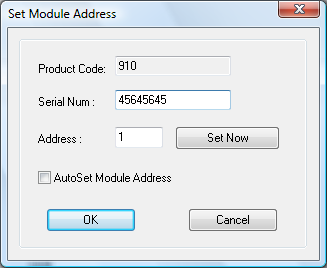 Product CodeThe field will display the module Product Code. The user cannot edit this field.Serial NumThe user must enter the Serial Number of the connected module.AddressThe user must enter the Address that the module described by the above to fields should be set to.Set NowThe Set Now button gives the user the ability to set the module address there and then.  settings are used if none have been configured through the Advanced Tab.Autoset Module AddressThis field instructs the driver to always set the Module Address at start-up.OkExits this dialog and saves options.CancelExits this dialog without saving options.Configure Analog Input Modules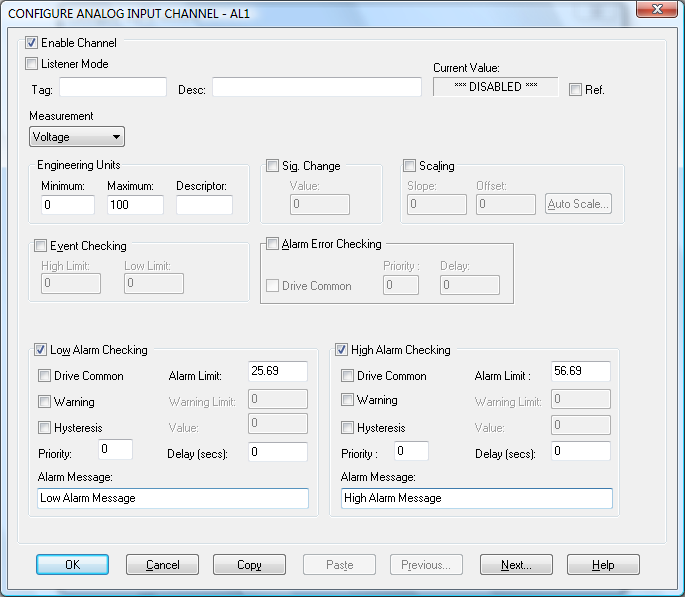 Enable ChannelThe Enable Channel check box must be checked to enable, and allow this channel to be configured and ultimately included with all other configured channels in the overall SystemListner ModeTo make make this channel operate in listener mode select this option.TagThe tag is an 15 character alphanumeric field that can contain channel information or wiring schedule references.DescriptionThe Description field is a 32 character alphanumeric field in which a description of the channel can be detailed. Current ValueDisplays the current value of this channel if the scanner is running else it displays “***Disabled***”CM Parameters Up to 4 fields will be added at installation time. These alow the user to select the parameter values for the CM command. These can take the form of Edit Boxes, Check Boxes or Drop Down Lists The values for these fields will be downloaded to the Alpha Module at run-time. The function of these fields should be clear from their descriptors.Extra CommandsUp to two extra commands are added at installation time. These can take the form of Edit Boxes, Check Boxes or Drop Down Lists. The function of these commands should be clear from their descriptors.ReferenceWhen the Reference check box is checked then this channel has been defined as a  Reference Channel. Values of a Reference channel are displayed as the measured value - zero (reference) value.  When the System is enabled the zero value can be initialized using one of the following methods::i)	From the Alpha Device Main Window choose Initialize from the Control    	menu.ii)  	From the Main Window choose Initialise from the Control  menu.iii) 	Press the keys CTRL + I together.Engineering Units	Minimum 	Minimum engineering value for all analog channels in addition to the unit field. The default is 0	Maximum Maximum engineering value for all analog channels in addition to the unit field. The default is 100Descriptor An 8 character field available to describe the units of the measurement	ScalingTo enable the utility check the Scaling Check box. The Slope  and Offset  values can be entered directly into the text boxes.  The formula applied is:	y = mx + c       where:	m is SLOPE				x is the measured value.				c is the OFFSET  Auto ScaleClick On the Auto Scale button if you want the scale and offset values calculated automatically.  In the dialog box enter the values in the text boxes.  The low measured value, and the high measured value, the output range of the transducer. Significant ChangeTo enable the Significant Change feature check the Sig Change  check box.  This facility allows filtering of data on channels on which significant change is of interest.  Such changes can cause an event, which can be logged.The figure entered in the Value text box, in engineering units is the rate of change that if the measured channel exceeds per scan, either increasing or decreasing will cause the significant change event trigger. The scan rate is determined in the Advanced Configuration Tab. If a logger is configured in Event mode, or Period-Event, each time the significant change trigger operates information on the channels defined in the logger will be recorded . A significant change event only lasts one scan, unless the next reading also changes greater than the Significant change valueWhen monitoring channels, if the Significant Change is triggered, then the fact will be annotated alongside the other channel information in the Monitor Window.The significant change events are in addition to those caused by an Event.Event CheckingEvent checking is used, if required to trigger a logger to record information on a number of channels during an event. Check the Event Checking  check box if this facility is needed.High Limit A value, in engineering units, entered in this text box will define the level that, ifexceeded,  will cause an event trigger.Low LimitA value entered in this text box will define the level that if the channel result falls belowwill cause an event trigger.Low and High Alarm CheckingAlarm checking is available on all channels throughout the system. Low Alarm and  High Alarm levels can be configured independent of each other. All the values entered are in engineering units. If a channel reading exceeds the High Alarm limit then an alarm will be triggered as it will if the channel goes below the Low Alarm limit.  When monitoring channels, if the high or low alarm is triggered, then the fact will be annotated alongside the other channel information in the Monitor Window.   Enable Alarm CheckingCheck either the Low Alarm Checking or High Alarm Checking or both check boxes to enable the facility.Drive Common AlarmA common alarm is a single digital output which will switch on when any channel with the Drive Common Alarm enabled goes into an alarm state.Check this box if a link to the Common Alarm is required.Alarm LimitThe value at which the channel will flag an alarmWarning and Limit (Analog channel only)If required, a warning can be displayed when a channel reaches a limit close to the alarm limit. For low alarm checking, the limit must be less than the alarm limit. For high alarm checking, the warning limit must be less than the alarm limitHysteresisCheck the box if this feature if needed. Enter the value of the dead band in the text box.Hysteresis can prevent 'noisy' channels from reporting multiple alarms when the average reading is close to the alarm or warning threshold. The Hysteresis value is relative to the warning or alarm limit.PriorityEnter or edit the number in the text box to allocate the priority of this alarm.Alarm DelayEnter the time, in seconds, between the channel value entering the alarm state and the system flagging an alarm.Alarm MessageAn Alarm Message can be defined to be displayed on the Status line of the application Main Window when a channel goes into an alarm state. Enter the message, up to 32 characters.Alarm Error Checking	Drive CommonA common alarm is a single digital output which will switch on when any channel with the Drive Common Alarm enabled goes into an alarm state.Check this box if a link to the Common Alarm is required.	Priority	Enter or edit the number in the text box to allocate the priority of this channels alarm.	Delay	Enter the time, in seconds, between the channel value entering the alarm state and the system	flagging an alarm.Use Alpha Alarm SchemeIf this option is present it allows the Alarm Limits to be dowloaded to the Alpha Module. These limits will be used to drive the Alpha Alarm Channel.Configure Analog Output Modules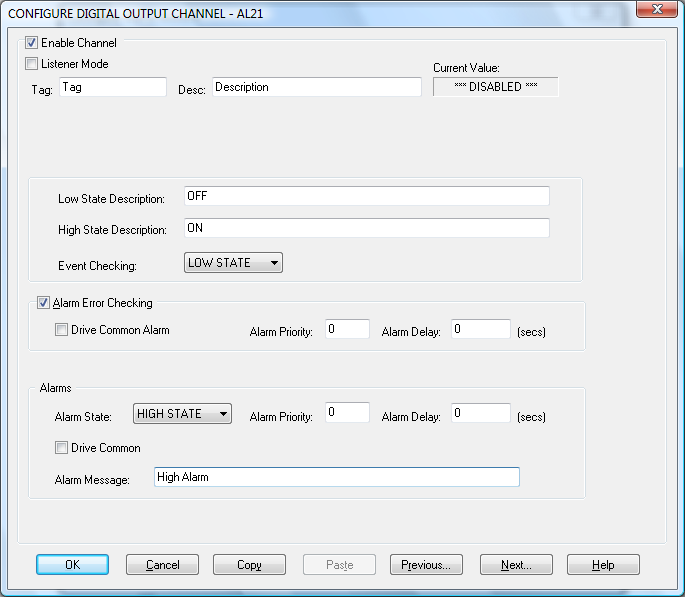 Enable ChannelThe Enable Channel check box must be checked to enable, and allow this channel to be configured and ultimately included with all other configured channels in the overall SystemListner ModeTo make make this channel operate in listener mode select this option.TagThe tag is an 15 character alphanumeric field that can contain channel information or wiring schedule references.DescriptionThe Description field is a 32 character alphanumeric field in which a description of the channel can be detailed. Current ValueDisplays the current value of this channel if the scanner is running else it displays “***Disabled***”CM Parameters Up to 4 fields will be added at installation time. These alow the user to select the parameter values for the CM command. These can take the form of Edit Boxes, Check Boxes or Drop Down Lists The values for these fields will be downloaded to the Alpha Module at run-time. The function of these fields should be clear from their descriptors.Extra CommandsUp to two extra commands are added at installation time. These can take the form of Edit Boxes, Check Boxes or Drop Down Lists. The function of these commands should be clear from their descriptors.ReferenceWhen the Reference check box is checked then this channel has been defined as a  Reference Channel. Values of a Reference channel are displayed as the measured value - zero (reference) value.  When the System is enabled the zero value can be initialized using one of the following methods::i)	From the Alpha Device Main Window choose Initialize from the Control	menu.ii)	From the Main Window choose Initialise from the Control  menu.iii)	Press the keys CTRL + I together.Engineering UnitsMinimumMinimum engineering value for all analog channels in addition to the unit field. The default is 0MaximumMaximum engineering value for all analog channels in addition to the unit field. The default is100DescriptorAn 8 character field available to describe the units of the measurement	Significant ChangeTo enable the Significant Change feature check the Sig Change  check box.  This facility allows filtering of data on channels on which significant change is of interest.  Such changes can cause an event, which can be logged.The figure entered in the Value text box, in engineering units is the rate of change that if the measured channel exceeds per scan, either increasing or decreasing will cause the significant change event trigger. The scan rate is determined in the Advanced Configuration Tab. If a logger is configured in Event mode, or Period-Event, each time the significant change trigger operates information on the channels defined in the logger will be recorded . A significant change event only lasts one scan, unless the next reading also changes greater than the Significant change valueWhen monitoring channels, if the Significant Change is triggered, then the fact will be annotated alongside the other channel information in the Monitor Window.The significant change events are in addition to those caused by an Event.Event CheckingEvent checking is used, if required to trigger a logger to record information on a number of channels during an event. Check the Event Checking  check box if this facility is needed.High Limit A value, in engineering units, entered in this text box will define the level that, if exceeded,  will cause an event trigger.Low LimitA value entered in this text box will define the level that if the channel result falls below will cause an event trigger.Low and High Alarm CheckingAlarm checking is available on all channels throughout the system. Low Alarm and  High Alarm levels can be configured independent of each other. All the values entered are in engineering units. If a channel reading exceeds the High Alarm limit then an alarm will be triggered as it will if the channel goes below the Low Alarm limit.  When monitoring channels, if the high or low alarm is triggered, then the fact will be annotated alongside the other channel information in the Monitor Window.   Enable Alarm CheckingCheck either the Low Alarm Checking or High Alarm Checking or both check boxes to enable the facility.Drive Common AlarmA common alarm is a single digital output which will switch on when any channel with the Drive Common Alarm enabled goes into an alarm state.Check this box if a link to the Common Alarm is required.Alarm LimitThe value at which the channel will flag an alarmWarning and Limit (Analog channel only)If required, a warning can be displayed when a channel reaches a limit close to the alarm limit. For low alarm checking, the limit must be less than the alarm limit. For high alarm checking, the warning limit must be less than the alarm limitHysteresis	Check the box if this feature if needed. Enter the value of the dead band in the text box.Hysteresis can prevent 'noisy' channels from reporting multiple alarms when the average reading is close to the alarm or warning threshold. The Hysteresis value is relative to the warning or alarm limit.PriorityEnter or edit the number in the text box to allocate the priority of this alarm.Alarm DelayEnter the time, in seconds, between the channel value entering the alarm state and the system flagging an alarm.Alarm MessageAn Alarm Message can be defined to be displayed on the Status line of the application Main Window when a channel goes into an alarm state. Enter the message, up to 32 characters.Alarm Error Checking	Drive CommonA common alarm is a single digital output which will switch on when any channel with the Drive Common Alarm enabled goes into an alarm state.Check this box if a link to the Common Alarm is required.	Priority	Enter or edit the number in the text box to allocate the priority of this channels alarm.	DelayEnter the time, in seconds, between the channel value entering the alarm state and the system flagging an alarm.Use Alpha Alarm SchemeIf this option is present it allows the Alarm Limits to be downloaded to the Alpha Module. These limits will be used to drive the Alpha Alarm Channel.Configure Counter Input Modules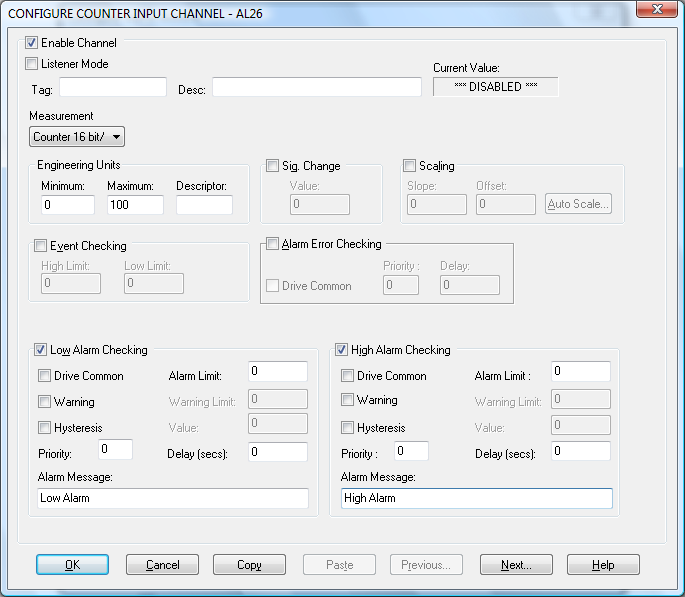 Enable ChannelThe Enable Channel check box must be checked to enable, and allow this channel to be configured and ultimately included with all other configured channels in the overall SystemListener ModeTo make this channel operate in listener mode select this option.TagThe tag is an 15 character alphanumeric field that can contain channel information or wiring schedule references.DescriptionThe Description field is a 32 character alphanumeric field in which a description of the channel can be detailed. Current ValueDisplays the current value of this channel if the scanner is running else it displays “***Disabled***”CM Parameters Up to 4 fields will be added at installation time. These allow the user to select the parameter values for the CM command. These can take the form of Edit Boxes, Check Boxes or Drop Down Lists The values for these fields will be downloaded to the Alpha Module at run-time. The function of these fields should be clear from their descriptors.Extra CommandsUp to two extra commands are added at installation time. These can take the form of Edit Boxes, Check Boxes or Drop Down Lists. The function of these commands should be clear from their descriptors.Engineering UnitsMinimumMinimum engineering value for all analog channels in addition to the unit field. The default is 0MaximumMaximum engineering value for all analog channels in addition to the unit field. The default is100DescriptorAn 8 character field available to describe the units of the measurementScalingTo enable the utility check the Scaling Check box. The Slope  and Offset  values can be entered directly into the text boxes.  The formula applied is:	y = mx + c       where:	m is SLOPE				x is the measured value.				c is the OFFSET  Auto ScaleClick On the Auto Scale button if you want the scale and offset values calculated automatically.  In the dialog box enter the values in the text boxes.  The low measured value, and the high measured value, the output range of the transducer. Significant ChangeTo enable the Significant Change feature check the Sig Change  check box.  This facility allows filtering of data on channels on which significant change is of interest.  Such changes can cause an event, which can be logged.The figure entered in the Value text box, in engineering units is the rate of change that if the measured channel exceeds per scan, either increasing or decreasing will cause the significant change event trigger. The scan rate is determined in the Advanced Configuration Tab. If a logger is configured in Event mode, or Period-Event, each time the significant change trigger operates information on the channels defined in the logger will be recorded . A significant change event only lasts one scan, unless the next reading also changes greater than the Significant change valueWhen monitoring channels, if the Significant Change is triggered, then the fact will be annotated alongside the other channel information in the Monitor Window.The significant change events are in addition to those caused by an Event.Event CheckingEvent checking is used, if required to trigger a logger to record information on a number of channels during an event. Check the Event Checking  check box if this facility is needed.High Limit A value, in engineering units, entered in this text box will define the level that, if exceeded,  will cause an event trigger.Low LimitA value entered in this text box will define the level that if the channel result falls below will cause an event trigger.Low and High Alarm CheckingAlarm checking is available on all channels throughout the system. Low Alarm and  High Alarm levels can be configured independent of each other. All the values entered are in engineering units. If a channel reading exceeds the High Alarm limit then an alarm will be triggered as it will if the channel goes below the Low Alarm limit.  When monitoring channels, if the high or low alarm is triggered, then the fact will be annotated alongside the other channel information in the Monitor Window.   Enable Alarm CheckingCheck either the Low Alarm Checking or High Alarm Checking or both check boxes to enable the facility.Drive Common AlarmA common alarm is a single digital output which will switch on when any channel with the Drive Common Alarm enabled goes into an alarm state.Check this box if a link to the Common Alarm is required.Alarm LimitThe value at which the channel will flag an alarmWarning and Limit (Analog channel only)If required, a warning can be displayed when a channel reaches a limit close to the alarm limit. For low alarm checking, the limit must be less than the alarm limit. For high alarm checking, the warning limit must be less than the alarm limitHysteresisCheck the box if this feature if needed. Enter the value of the dead band in the text box.Hysteresis can prevent 'noisy' channels from reporting multiple alarms when the average reading is close to the alarm or warning threshold. The Hysteresis value is relative to the warning or alarm limit.PriorityEnter or edit the number in the text box to allocate the priority of this alarm.Alarm DelayEnter the time, in seconds, between the channel value entering the alarm state and the system flagging an alarm.Alarm MessageAn Alarm Message can be defined to be displayed on the Status line of the application Main Window when a channel goes into an alarm state. Enter the message, up to 32 characters.Alarm Error Checking	Drive Common	A common alarm is a single digital output which will switch on when any channel with the Drive	Common Alarm enabled goes into an alarm state.	Check this box if a link to the Common Alarm is required.	Priority	Enter or edit the number in the text box to allocate the priority of this channels alarm.	DelayEnter the time, in seconds, between the channel value entering the alarm state and thesystem flagging an alarm.Use Alpha Alarm SchemeIf this option is present it allows the Alarm Limits to be downloaded to the Alpha Module. These limits will be used to drive the Alpha Alarm Channel.Configure Digital Input Channels.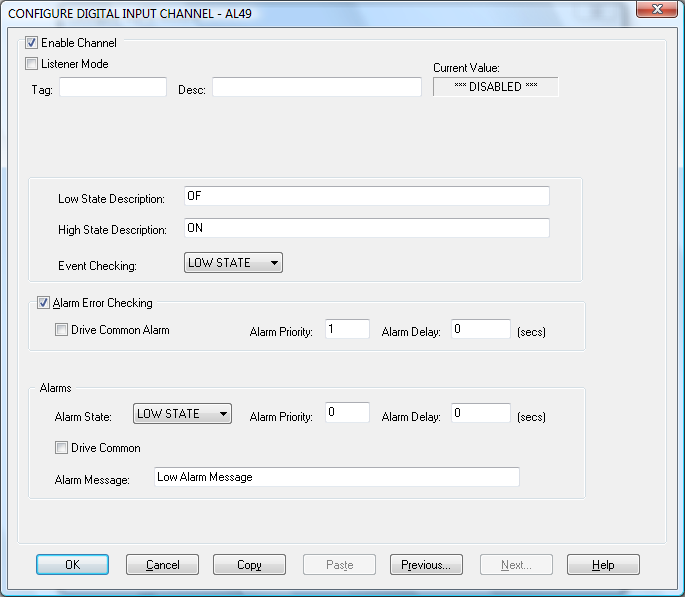 Enable ChannelThe Enable Channel check box must be checked to enable, and allow this channel to be configured and ultimately included with all other configured channels in the System.Listener ModeTo make this channel operate in listener mode select this option.TagThe Tag field is an 12 character alphanumeric field that can contain channel information or wiring schedule references.DescriptionThe Description field is a 16 character alphanumeric field in which a description of the channel can be detailed. Current ValueDisplays the current value of this channel if the scanner is running else it displays “***Disabled***”CM Parameters Up to 4 fields will be added at installation time. These alow the user to select the parameter values for the CM command. These can take the form of Edit Boxes, Check Boxes or Drop Down Lists The values for these fields will be downloaded to the Alpha Module at run-time. The function of these fields should be clear from their descriptors.Extra CommandsUp to two extra commands are added at installation time. These can take the form of Edit Boxes, Check Boxes or Drop Down Lists. The function of these commands should be clear from their descriptors. DescriptionA 32 character field in which to enter a description of the low state of the channel.  DescriptionA 32 character field in which to enter a description of the high state of the channel. Event CheckingEvent checking is used, if required to trigger a logger to record information on an event.  If this facility is required click on the drop down list box and select  OFF,   , or  as appropriateAlarm Error Checking	Drive Common	A common alarm is a single digital output which will switch on when any channel with the Drive	Common Alarm enabled goes into an alarm state.	Check this box if a link to the Common Alarm is required.	Priority	Enter or edit the number in the text box to allocate the priority of this channels alarm.	DelayEnter the time, in seconds, between the channel value entering the alarm state and thesystem flagging an alarm.AlarmsAlarm checking is available on all channels throughout the System. To configure alarm checking on this channel click on the drop down box and select OFF,  , or  as appropriate. If the channel's output state changes to an  an alarm will be triggered on the channel. When monitoring channels, if the alarm is triggered, the fact will be annotated alongside the other channel information in the Monitor Window.Alarm PriorityEnter the priority of the alarm triggered by this channel.Common AlarmChannels can be configured to trigger a Common Alarm.  A common alarm is a single digital output which will switch on when any channel with the Drive Common Alarm enabled goes into an alarm state.Alarm MessageAn Alarm Message can be defined to be displayed on the Status line of the Main Window when a channel goes into an alarm state.  Use Alpha Alarm SchemeIf this option is present it allows the Alarm Limits to be dowloaded to the Alpha Module. These limits will be used to drive the Alpha Alarm Channel.Configure Digital Output Channels.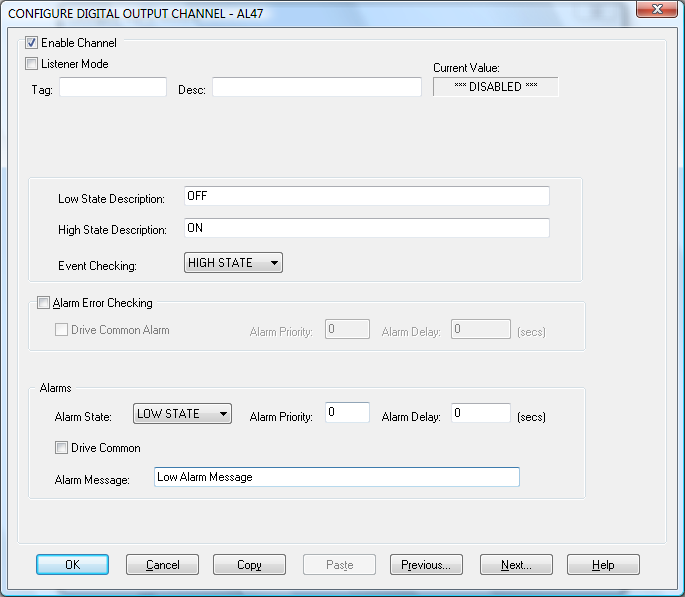 Enable ChannelThe Enable Channel check box must be checked to enable, and allow this channel to be configured and ultimately included with all other configured channels in the System.Listner ModeTo make make this channel operate in listener mode select this option.TagThe Tag field is an 12 character alphanumeric field that can contain channel information or wiring schedule references.DescriptionThe Description field is a 16 character alphanumeric field in which a description of the channel can be detailed. Current ValueDisplays the current value of this channel if the scanner is running else it displays “***Disabled***”CM Parameters Up to 4 fields will be added at installation time. These alow the user to select the parameter values for the CM command. These can take the form of Edit Boxes, Check Boxes or Drop Down Lists The values for these fields will be downloaded to the Alpha Module at run-time. The function of these fields should be clear from their descriptors.Extra CommandsUp to two extra commands are added at installation time. These can take the form of Edit Boxes, Check Boxes or Drop Down Lists. The function of these commands should be clear from their descriptors. DescriptionA 32 character field in which to enter a description of the low state of the channel.  DescriptionA 32 character field in which to enter a description of the high state of the channel. Event CheckingEvent checking is used, if required to trigger a logger to record information on an event.  If this facility is required click on the drop down list box and select  OFF,   , or  as appropriate.Alarm Error Checking	Drive Common	A common alarm is a single digital output which will switch on when any channel with the Drive	Common Alarm enabled goes into an alarm state.	Check this box if a link to the Common Alarm is required.	Priority	Enter or edit the number in the text box to allocate the priority of this channels alarm.	DelayEnter the time, in seconds, between the channel value entering the alarm state and thesystem flagging an alarm.AlarmsAlarm checking is available on all channels throughout the System. To configure alarm checking on this channel click on the drop down box and select OFF,  , or  as appropriate. If the channel's output state changes to an  an alarm will be triggered on the channel. When monitoring channels, if the alarm is triggered, the fact will be annotated alongside the other channel information in the Monitor Window.Alarm PriorityEnter the priority of the alarm triggered by this channel.Common AlarmChannels can be configured to trigger a Common Alarm.  A common alarm is a single digital output which will switch on when any channel with the Drive Common Alarm enabled goes into an alarm state.Alarm MessageAn Alarm Message can be defined to be displayed on the Status line of the Main Window when a channel goes into an alarm state.  Use Alpha Alarm SchemeIf this option is present it allows the Alarm Limits to be dowloaded to the Alpha Module. These limits will be used to drive the Alpha Alarm Channel.Interrogate Alpha ModulesThe user can interrogate the alpha module to determine what modules are present on the Network and read there configuration into the next available slot.This can be achieved by clicking on the Network Modules  option in the Edit menu. The user will be presented with the following dialog: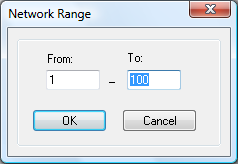 The range limits for the address of the modules to search for must first be entered.Note: The more modules in the search the longer this will take.When Searching is complete the user is presented with the following listview: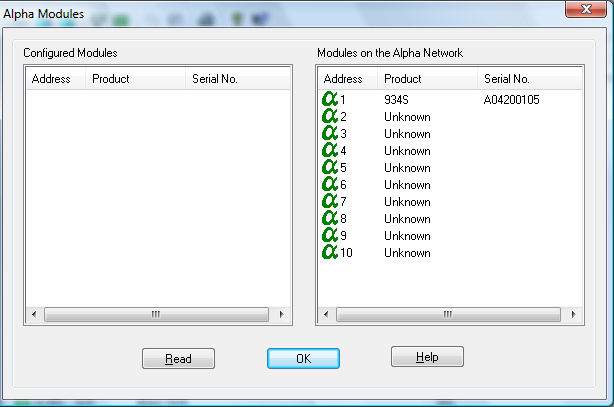 The left hand pane describes the modules that are currently configured in the system whilst the right hand pane displays the details for the modules that where within the search range.By clicking the Read button any modules that appear in the right hand pane and don’t have a corresponding module in the left hand pane (i.e. the address doesn’t appear in the left hand pane) will have their configuration copied into the system.Error CodesError messages will be reported to users in the Error Banner of both the Main Application and the Alpha Configurations Main View. They will take the following format:M:nnn XX A:nnn C:nnn S:nnnnnM: - Details the Module reporting the error.XX - Details the Command causing the error.A: - Details the associated Alpha error code.C: - Details the associated Comms error code.if appropriate.S: - Details the associated System error code if appropriate.Alpha Error CodesComms Error CodesSystem Error CodesRefer to the operating system documentation.Debug FacilityThe Alpha driver contains a debug facility which allows it to be debugged at run-time should an error occur. To enable this facility a number of Registry Entries must be set:Switching Debugging OnTo switch debugging on simply add the following registry keyHKEY_LOCAL_MACHINE\SOFTWARE\Measuresoft\<ProductName>\ALPHA_<dev_number>_Debug and set its value to “ON”.Selecting the Debug TypeThe Alpha Driver allows you to output the debug information to a Console Window, Text File or as a Trace Statement which can be displayed by applications such as DBWIN32.EXE. To enable these facilities add the following registry key HKEY_LOCAL_MACHINE\SOFTWARE\Measuresoft\<ProductName>\ALPHA_<dev_number>_DebugTypeThe values of this key can be as follows:“CON” to send output to a console window “FILE” to send the output to a text file or “TRACE” to send the output as a trace statement. These can be concatenated to send the output to multiple types by using the | symbol. e.g. “FILE|CON” would send the output to both File and Console Window.When sending output to the FILE type you must specify the file. To do this add the following registry entryHKEY_LOCAL_MACHINE\SOFTWARE\Measuresoft\<ProductName>\ALPHA_<dev_number>_DebugFileIts value should contain the name of the file you wish to output debug information too.The number of bytes received and transmitted can be stored in a user analog channel.To enable counting add the following registry keys HKEY_LOCAL_MACHINE\SOFTWARE\Measuresoft\<ProductName>\ALPHA_<dev_number>_DebugRxCountHKEY_LOCAL_MACHINE\SOFTWARE\Measuresoft\<ProductName>\ALPHA_<dev_number>_DebugTxCountThe values of these keys specify a channel used to store the count e.g. P1The channel used must be configured. To reset the counts, use a calculation function.Note: Debugging must be switched ONNote: Console (CON) is not supported on Windows Vista.  Instead set the output mode to TRACE, and to view the debug data you must use SysInternals Debug Viewer.  This can be downloaded from http://www.microsoft.com/technet/sysinternals/Utilities/DebugView.mspxIn order for Console mode to work on Windows XP the service must be configured to logon as the System Account with Interact with Desktop enabledExtra User CommandsThe Alpha driver contains a facility to allow a set of commands to be downloaded to the Alpha at various points in the scanning cycle. The commands can be configured in the following files in the ALPHA_<n> subdirectory of the CURRENT_CONFIG directory.Open.txt – When communication to the Alpha network is initially establishedConfig.txt - – When configuration is downloaded to the AlphaInitialise.txt – When analog input channels are initialized to zero readingsReset.txt – When counter channels are reset to seroClose.txt - When communication to the Alpha network is shut downThe format of the lines in these file for commands not expecting a response is as follows:0,0,Command The format of the lines in these file for commands not expecting a response is as follows:1,<timeout in milliseconds>,Commande.g.	1,300,@01:AO1NB.Scaling will not be applied to the channel, even if the system is enabled, until the system is next enabled or the Alpha Device is reconfigured.  NB.Scaling will not be applied to the channel, even if the system is enabled, until the system is next enabled or the Alpha Device is reconfigured.  001  If this code appears you should look to the C: to get a descrition of the problem002  The selected baudrate is unsupported on this system003  Not all of the packet was received within the timeout period for the command004  The packing framing characters received were incorrect005  A invalid checksum was received006  An address was expected int the packet but was not found007  An unkown command was sent to the module008  The parameters sent with this request were unexpected009  The parameter sent with this command was out of range010  The channel range specified for this command was invalid011  No data was returned for the query012  Unkown error returned from the Alpha013  The return address on the packet was not what was expected014  Unexpected address for this command015  The contents of the returned packet was unexpected016  An unexpected token was encountered int he return packet017  The start channel number for the data packet was not what was expected018  The data packet was incomplete019  The returned data format was not what was expected020  An invlaid range of channels was requested021  The channel range in the return packet was unexpected022  The report format of the return packet was unexpected023 The data packet received exceeds that which was expected001  If this code appears you should look to the S: to get a descrition of the problem002  The selected communication port is already in use003  Could not write all the data to the communication port004  Could not read all the requested data on the communication port005  The operation being performed on the communication port timed out006  The communications handle is invalid007 The hardware detected a break condition008 Windows 95/98/Me: A parallel device is not selected009 The hardware detected a framing error010 An I/O error occurred during communications with the device011 The requested mode is not supported012 Windows 95/98/Me: A parallel device signaled that it is out of paper013 A character-buffer overrun has occurred. The next character is lost014 Windows 95/98/Me: A time-out occurred on a parallel device015 An input buffer overflow has occurred. There is either no room in the input buffer, or a    character was received after the end-of-file (EOF) character016 The hardware detected a parity error017 The application tried to transmit a character, but the output buffer was full018 An unknown error was encountered